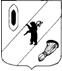 КОНТРОЛЬНО-СЧЕТНАЯ КОМИССИЯ ГАВРИЛОВ-ЯМСКОГО МУНИЦИПАЛЬНОГО РАЙОНА                                    152240, Ярославская область, г. Гаврилов-Ям, ул. Советская, д. 51____________________________________________________________________________________Заключение Контрольно-счётной комиссии  Гаврилов-Ямского  муниципального района на проект решения Муниципального Совета Шопшинского сельского поселения  «Об исполнении бюджета  Шопшинского сельского поселения  за 2017 год»г. Гаврилов-Ям                                                                  12 апреля 2018 года1.Общие положенияЗаключение Контрольно-счетной комиссии Гаврилов-Ямского муниципального района (далее – Контрольно-счётная комиссия) на отчёт об исполнении бюджета Шопшинского  сельского поселения за 2017 год подготовлено в соответствии с Бюджетным Кодексом Российской Федерации, положением о Контрольно-счётной комиссии Гаврилов-Ямского  муниципального района, на основании Соглашения о передаче Контрольно-счётной комиссии Гаврилов-Ямского муниципального района части полномочий контрольного органа  Шопшинского сельского поселения по осуществлению внешнего муниципального финансового контроля.     Проект решения Муниципального Совета Шопшинского сельского поселения «Об утверждении отчета об исполнении бюджета Шопшинского сельского поселения за 2017 год» (далее – проект решения об исполнении бюджета) представлен в Контрольно-счётную комиссию 21 февраля 2018 года, что соответствует срокам, установленным в статье 264.4. Бюджетного Кодекса Российской Федерации (далее – БК РФ).Проверка осуществлялась с 05.04.2018 - 12.04.2018г. инспектором Контрольно-счетной комиссии Гаврилов-Ямского  муниципального района А.Р. Федоровой.      Целью подготовки заключения является определение полноты поступления доходов и иных платежей в местный бюджет, привлечения и погашения источников финансирования дефицита местного бюджета, фактического расходования средств поселенческого бюджета по сравнению с показателями, утвержденными решением о бюджете поселения по объему и структуре, а также установление законности, целевого назначения и эффективности финансирования и использования средств поселенческого бюджета в 2017 году.	Контрольно-счетная комиссия указывает на то, что согласно ст. 264.6 БК РФ, ст. 53 Положения о бюджетном процессе в поселении  отдельными приложениями к решению об исполнении бюджета за отчетный финансовый год утверждаются показатели:доходов бюджета по кодам классификации доходов бюджетов;расходов бюджета по ведомственной структуре расходов соответствующего бюджета;расходов бюджета по разделам и подразделам классификации расходов бюджетов;источников финансирования дефицита бюджета по кодам классификации источников финансирования дефицитов бюджетов;Иные показатели,  не предусмотренные данной статьей БК РФ, ст. 53 Положения о бюджетном процессе в поселении прикладываются к решению об исполнении бюджета отдельно (замечание устранено в ходе проверки).2. Анализ годовой бюджетной отчетности     По итогам анализа представленной Администрацией  Шопшинского  сельского поселения бюджетной отчётности за 2017 год можно сделать вывод о ее соответствии по составу, структуре и заполнению (содержанию) требованиям ст. 264.1. БК РФ, Инструкции о порядке составления и представления годовой, квартальной и месячной отчетности об исполнении бюджетов бюджетной системы Российской Федерации, утверждённой приказом Минфина Российской Федерации от   28.12.2010 № 191 н (в действующей редакции) (далее – Приказ МинФина РФ от 28.12.2010 №191 н).     Анализ представленной бюджетной отчетности в сравнении с отчетом об исполнении бюджета главного распорядителя средств бюджета, главного администратора доходов и источников финансирования дефицита бюджета  на отчётный год (в последней редакции) и проектом решения об исполнении бюджета поселения за 2017 год представлен в Приложениях 1 и 2  к данному заключению.      Как видно из таблиц, плановые показатели, указанные в отчете об исполнении бюджета главного распорядителя средств бюджета, главного администратора доходов и источников финансирования дефицита бюджета –  Администрации Шопшинского сельского поселения, соответствуют показателям решения Муниципального Совета  Шопшинского сельского поселения о бюджете Шопшинского сельского поселения  на 2017 год, с учетом внесенных в него изменений, и рассматриваемого проекта решения.      Также следует отметить соответствие показателей исполнения бюджета, представленных в проекте решения, показателям исполнения бюджета, представленным в бюджетной отчетности, а также данным о поступлении и выбытии средств бюджета согласно отчету территориального органа федерального казначейства (ф. 0503151).       Заключение по результатам внешней проверки годовой бюджетной отчетности направлены в Муниципальный Совет Шопшинского сельского поселения и Главе Шопшинского сельского поселения.       По результатам проверки сделаны выводы о том, что бюджетная отчетность составлена в соответствии с  требованиями  Инструкции  № 191 н и является достоверной с учетом замечаний. 3. Общие итоги исполнения  бюджета поселения     Решением Муниципального Совета Шопшинского сельского поселения «О бюджете Шопшинского сельского поселения на 2017 год» 23 декабря 2016 № 103 доходы местного  бюджета утверждены в объеме 16 178,11 тыс. рублей, расходы в сумме 16,178,11 тыс. рублей. Прогнозируемый дефицит бюджета утвержден в сумме 0 рублей.      Согласно Решения Муниципального Совета Шопшинского сельского поселения в последней редакции от 22 декабря 2017 № 137 «О внесении изменений в решение №103 от 23.12.2016г. «О бюджете Шопшинского сельского поселения на 2017 год» доходы составляют 18 092,67 тыс. рублей, расходы –  18 560,16 тыс. рублей, дефицит – 467,49 тыс.  рублей.     Уточненный план по доходам и расходам бюджета Шопшинского сельского поселения  на 2017 г., связанный с внесением финансовым органом Шопшинского сельского поселения изменений в сводную бюджетную роспись без внесения изменений в решение о бюджете, что допускается частью 3 статьи 217 Бюджетного кодекса РФ, установил: доходы – 18 092,67 тыс. рублей,  расходы – 18 560,16 тыс. рублей,  дефицит – 467,49 тыс. рублей.        Исполнение по доходам за 2017 год составило –  17 248,34 тыс. рублей или 95,3% уточненных годовых назначений, расходы – 18 331,04 тыс. рублей или 98,8% уточненных годовых ассигнований (Таблица 1).      За 2017 год местный бюджет исполнен с дефицитом в размере 1 082,70 тыс. рублей.                                                                                                               Таблица 1Общие итоги исполнения  бюджетатыс.рублей4. Исполнение бюджета по доходам        Исполнение доходной части бюджета за 2017 год составило 17 248,34 тыс. рублей или 95,3 % от плановых назначений.      Основными источниками поступлений в бюджет поселения стали  безвозмездные поступления  - 68,2 % от всех доходов бюджета или 11 758,02 тыс. рублей, что составляет 99,9 % от плановых назначений.       Доля собственных доходов  без учета безвозмездных поступлений составила  -  31,8% от всех доходов бюджета или  5 490,32 тыс. рублей, что составляет  86,9 % от плановых назначений.       Доля налоговых доходов составила  30,5 % или  5 252,37 тыс. рублей, неналоговых доходов – 1,4 % или  237,95 тыс. рублей.      Динамика поступления доходов в бюджет  сельского поселения в 2016-2017 годах представлены в Приложении № 3 к заключению.      В целом поступление доходов поселения по сравнению с аналогичным периодом 2016 года снизилось  на 1 751,65 тыс. рублей или на 9,2 %.     Показатели налоговых доходов снизились на 479,67 тыс. рублей.      Рост неналоговых доходов составил 85,06 тыс. рублей.      Сравнивая структуру доходов бюджета поселения в 2017 году с 2016 годом можно отметить следующее:увеличение  поступления налога на доходы физических лиц – на 6,3 % или на 31,51 тыс. рублей, снижение  поступление акцизов по подакцизным товарам (продукции), производимым на территории Российской Федерации – на 18,6 % или 223,27 тыс. рублей,снижение поступления единого сельскохозяйственного налога – на 36,9 % или 38,50 тыс. рублей,увеличение поступления налога на имущество физических лиц - на 54,8 % или на 233,30 тыс. рублей,снижение  поступления земельного налога  – на  11,9 % или  на 441,47 тыс. рублей,задолженность и перерасчеты по отмененным налогам, сборам и иным обязательным платежам по сравнению с 2016 годом значительно снизились ( на 99,9% или 41,24 тыс. рублей) и составили 0,02 тыс. рублей,увеличились поступления доходов от использования имущества, находящегося в государственной и муниципальной собственности- на 30,5 % или 56,49 тыс. рублей,увеличились поступления по доходам от оказания платных услуг (работ) и компенсации затрат государства – на 38,4 % или на 15,79 тыс. рублей,штрафы, санкции, возмещение ущерба составили 11,26 тыс. рублей,прочие неналоговые доходы увеличились на 1,52 тыс. рублей,показатели  безвозмездных поступлений  снизились на 10,34 % или на 1 357,04 тыс. рублей.      Более подробная информация об  исполнении доходов бюджета  сельского поселения в 2017 году и динамика их поступления представлены в  Приложении  № 3 к заключению.4.1. Налоговые доходы     Налоговые доходы за 2017 год составили наибольший удельный вес собственных доходов поселения без учета безвозмездных поступлений – 95,6%.      Процент исполнения от плановых назначений составил 86,4 %  или 5 252,37 тыс. рублей.      Основными видами налоговых доходов поселения являются акцизы, налог на имущество, НДФЛ, земельный налог.      Поступление акцизов по подакцизным товарам (продукции), производимым на территории Российской Федерации в 2017 году составили 979,33 тыс. рублей или 107,4% от плановых назначений.      Поступления НДФЛ в 2017 году составили  97,2% от плановых назначений или 498,49 тыс. рублей.       В 2017 году  поступления налога на имущество составили 3 708,72 тыс. рублей или 80,8%  плановых назначений, в том числе:налог на имущество физических лиц составил 425,92 тыс. рублей или 114,8% от плановых значений, что на 233,30 тыс. рублей больше по сравнению с 2016 годом.земельный налог в 2017 году исполнен на 77,8% и в сумме составил 3 282,80 тыс. рублей, что на 441,47 тыс. рублей меньше по сравнению с 2016 годом.Поступления единого сельскохозяйственного налога составили 65,81 тыс. рублей или 100% от плановых значений, что на 38,50 тыс. рублей меньше по сравнению с 2016 годом.Задолженность и перерасчеты по отмененным налогам, сборами и иным обязательным платежам составила 0,02 тыс. рублей  или 100% от плановых значений, что на 41,24 тыс. рублей меньше по сравнению с 2016 годом.4.2. Неналоговые доходы.     Неналоговые доходы в 2017 году составили 237,95 тыс. рублей, что оставило 100% от плановых назначений. По сравнению с 2016 годом произошло увеличение поступлений  на 85,06 тыс. рублей или на  35,7 %.    Анализируя поступление неналоговых доходов в 2017 году, можно отметить, что неналоговые доходы состояли из:прочих поступлений от использования имущества, находящегося в собственности сельских поселений (за исключением имущества муниципальных бюджетных и автономных учреждений, а также имущества муниципальных унитарных предприятий, в том числе казенных) в сумме 185,50 тыс. рублей или 100% от плановых значений,доходов от оказания платных услуг (работ) получателями средств бюджетов сельских поселений в сумме 41,17 тыс. рублей или 100% от плановых значений,денежных взысканий (штрафов) за нарушение законодательства Российской Федерации о контрактной системе в сфере закупок товаров, работ, услуг для обеспечения государственных и муниципальных нужд для нужд сельских поселений в сумме 11,26 тыс. рублей или 100% от плановых значений,прочих неналоговых доходов в сумме 0,02 тыс. рублей или 100% от плановых значений.4.3. Безвозмездные поступления     Общий объем безвозмездных поступлений в бюджет поселения в 2017 году составил 11 758,02 тыс. рублей или  99,9% от плана, в том числе:дотации в сумме 7 481,00 тыс. рублей – 100% от плана;субсидии в сумме 3 309,86 тыс. рублей – 99,8 % от плана;субвенции в сумме 180,55 тыс. рублей – 100% от плана;иные межбюджетные трансферты в сумме 748,98 тыс. рублей – 99,1 % от плана,прочие безвозмездные поступления в сумме 37,63 тыс. рублей – 100% от плана.     Безвозмездные поступления в 2017 году можно характеризовать получением дотаций на выравнивание бюджетной обеспеченности в сумме 7 481,00 тыс. рублей, а также:субсидии бюджетам сельских поселений на строительство, модернизацию, ремонт и содержание автомобильных дорог общего пользования, в том числе дорог в поселениях (за исключением автомобильных дорог федерального значения) – 1 404,11 тыс. рублей,субсидии бюджетам сельских поселений на поддержку государственных программ субъектов Российской Федерации и муниципальных программ формирования современной городской среды – 677,32 тыс. рублей, прочие субсидии бюджетам сельских поселений (Субсидия на благоустройство населенных пунктов Ярославской области) – 619,50 тыс. рублей,субсидии  бюджетам сельских поселений на реализацию федеральных целевых программ – 460,86 тыс. рублей,прочие субсидии бюджетам сельских поселений (Субсидия на повышение оплаты труда работникам муниципальных учреждений) – 148,08 тыс. рублей.       Более подробная информация предоставлена в Приложении № 3 к данному заключению. 5. Исполнение расходной части бюджета    Согласно представленному проекту решения расходная часть бюджета  сельского поселения в 2017 году установлена Решением о бюджете (в последней редакции) в сумме 18 560,16 тыс. рублей, по бюджетной росписи -18 560,16 тыс. рублей,  исполнена в сумме 18 331,04 тыс. рублей, что составило 98,8 % плановых назначений.      При этом бюджет поселения исполнен с дефицитом в размере 1 082,70 тыс. рублей.      В сравнении с 2016 годом расходы бюджета поселения снизились  на 917,5 тыс. рублей или на  4,76%.5.1.Исполнение муниципальных программ      В соответствии с Федеральным законом от 07.05.2013 № 104-ФЗ «О внесении изменений в Бюджетный кодекс Российской Федерации и отдельные законодательные акты Российской Федерации в связи с совершенствованием бюджетного процесса» расходная часть бюджета  сельского поселения на 2017 – 2019 годы сформирована в рамках муниципальных программ Шопшинского сельского поселения (далее – программы).Согласно приложению 4 к проекту бюджета об исполнении  «Исполнение расходов бюджета Шопшинского сельского поселения по целевым статьям (государственным программам и непрограммным направлениям деятельности) и группам видов расходов классификации расходов бюджетов Российской Федерации на 2017 год» программная часть бюджета поселения  на 2017 год запланирована в сумме 13 835,53 тыс. рублей,  что составляет 74,5 % от всех расходов бюджета поселения, и состоит из 7 муниципальных программ Шопшинского сельского поселения. Исполнение по программным расходам составило 13 606,42 тыс. рублей или 98,3 % от плана.100% исполнение достигнуто по следующим муниципальным программам:МП «Обеспечение пожарной безопасности и безопасности людей на водных объектах на территории Шопшинского сельского поселения»,МП «Создание условий для эффективного управления муниципальными финансами в Шопшинском сельском поселении». Остальные муниципальные программы выполнены:МП «Развитие муниципальной службы в Шопшинском сельском поселении» на 99,9 %,МП «Развитие культуры в Шопшинском сельском поселении» на 99,5 %,МП «Благоустройство Шопшинского сельского поселения» на 99,1 %,МП «Обеспечение доступным и комфортным жильем населения Шопшинского сельского поселения» на 98,9 %,МП «Развитие дорожного хозяйства в Шопшинском сельском поселении» на 95,5 %.      Постановлением Администрации Шопшинского сельского поселения от 08.11.2013г. № 119 утвержден Порядок разработки, реализации и оценки эффективности муниципальных программ Шопшинского сельского поселения (далее - Порядок № 119 от 08.11.2013), что соответствует п. 1 ст. 179 Бюджетного кодекса РФ (срок действия до 16 марта 2016г).       Постановлением Администрации Шопшинского сельского поселения от 16.03.2016г. № 60 утвержден Порядок разработки, реализации и оценки эффективности муниципальных программ Шопшинского сельского поселения (далее - Порядок № 60 от 16.03.2016) (срок действия с 16 марта 2016г.). Ранее действующий Порядок, утвержденный  от 08.11.2013 № 119 считается утратившим силу.        В соответствии с п.п. 6.6. Порядка № 60 от 16.03.2016г. по каждой муниципальной программе ежегодно проводится оценка эффективности ее реализации. По данным отчетов о реализации 7 муниципальных программ Шопшинского сельского поселения в 2017 году были сделаны следующие выводы:По результатам данной оценки Администрацией Шопшинского СП может быть принято решение о необходимости прекращения или об изменении, начиная с очередного финансового года, ранее утвержденных муниципальных программ.5.2. Расходы бюджета по разделам и подразделам функциональной классификации расходов бюджетов      Распределение расходов бюджета по направлениям в 2016 и 2017 годах отражено в Таблице 2 .                                                                                                                   Таблица 2     Результаты анализа свидетельствуют, что средства бюджета  сельского поселения в 2017 году расходовались в основном по  четырем направлениям.     Наибольший удельный вес расходов по разделу 0100 «Общегосударственные вопросы» в общем объеме расходной части бюджета поселения составили – 27,81%  или  5 097,61 тыс. рублей, в т.ч. на функционирование местной администрации   - 2 723 тыс. рублей.     По разделу 0800 «Культура, кинематография» расходы составили 5 026,49 тыс. рублей, что соответствует 27,42 % в структуре общих расходов.     Годовые ассигнования по разделу 0400 «Национальная экономика» в общем объеме расходной части бюджета поселения составили 19,22% или 3 523,13 тыс. рублей, а именно: дорожное хозяйство – 3 523,13 тыс. рублей.100 % исполнение плановых назначений достигнуто  по   направлениям:общегосударственные вопросы -5 097,61 тыс. рублей,национальная оборона – 180,55 тыс. рублей,национальная безопасность и правоохранительная деятельность -183,09 тыс. рублей,образование – 85,27 тыс. рублей,физическая культура и спорт – 176,51 тыс. рублей.Исполнение бюджетных назначений по другим направлениям сложилось следующим образом:культура, кинематография – 5 026,49 тыс. рублей – 99,6 %,жилищно-коммунальное хозяйство – 3 269,76 тыс. рублей – 99,1 %,социальная политика – 788,63 тыс. рублей – 99%,национальная экономика – 3 523,13 тыс. рублей – 95,5 %.    Подробное описание расходов средств бюджета  сельского поселения отражено в Приложении № 4 к данному заключению и в пояснительной записке к проекту решения.5.3. Расходы на содержание органов местного самоуправления    Постановлением правительства Ярославской области от 24.09.2008г. № 512-п (в ред. действующей в отчетном году) норматив расходов на содержание органов местного самоуправления Заячье-Холмского сельского поселения на 2017 год был установлен  3 711,00 тыс. рублей.      Фактические расходы на содержание органов местного самоуправления за 2017 год сложились в сумме  3 711,00 тыс. рублей, что не превышает установленный норматив.6. Анализ сведений,  представленных одновременно с отчётом об исполнении  бюджета сельского поселения за  2017 год6.1. Информация о расходовании резервного фонда  Расходование средств резервного фонда за 2017 год  осуществлялось в соответствии с положением «О порядке расходования средств резервного фонда администрации Шопшинского сельского поселения», утвержденного решением Муниципального Совета Шопшинского сельского поселения  от 16.06.2006г. № 39, на основании постановлений и составило 62,60 тыс. рублей или 100 % от плановых назначений. Расходы, произведенные  из резервного фонда сельского поселения,  составляют   0,3 % от общего объема исполненных расходов бюджета, что не превышает  предельного размера, установленного ст.81 Бюджетного кодекса РФ.Средства фонда расходовались на  проведение различных социально-культурных мероприятий и оказание материальной помощи к юбилейным датам ветеранов и пенсионеров, материальную помощь на лечение и погребение. 6.2 Отчет по источникам внутреннего финансирования дефицита бюджета поселения, о состоянии муниципального долга поселения на 01.01.2018 года       Решением Муниципального Совета Шопшинского сельского поселения в последней редакции от 22 декабря 2017 №137 «О внесении изменений в решение «О бюджете Шопшинского сельского поселения на 2017 год» №103 от 23.12.2016 г. доходы утверждены 18 092,67 тыс. рублей, расходы –  18 560,16 тыс. рублей, дефицит – 467,49 тыс. рублей.        Источником внутреннего финансирования дефицита бюджета в течение  2017 года служили остатки денежных средств местного бюджета. По итогам  2017 года бюджет исполнен с дефицитом в  1 082,70 тыс. рублей.        Свободный остаток средств бюджета на счете Федерального казначейства 40201 (40204) по состоянию на 31.12.2017 г.  составил  262,98 тыс. рублей.      Кредитные ресурсы в 2017 году не привлекались, муниципальные гарантии не предоставлялись.6.3.  Справка о дебиторской и кредиторской задолженности     По состоянию на 01 января 2018 года: Дебиторская задолженность отсутствует.Кредиторская задолженность  составила - 45,93 тыс. рублей. Кредиторской задолженности с просроченным сроком исполнения нет.6.4. Отчет об использовании бюджетных ассигнований дорожного фондаРасходование бюджетных ассигнований дорожного фонда в 2017 году  осуществлялось в соответствии с «Порядком формирования и использования бюджетных ассигнований дорожного фонда Шопшинского сельского поселения», утвержденного решением Муниципального Совета Шопшинского сельского поселения  от 15.11.2013г. № 155(ред. от 24.11.2016г. №101), что соответствует п.5 ст.179.4 Бюджетного Кодекса Российской Федерации.  Расходование средств дорожного фонда за 2017 год составило 3 523,13 тыс. рублей или 95,5% от плановых значений.6.5. Результаты проверки и анализа соблюдения порядка применения бюджетной классификации Российской Федерации.Контрольно – счетная комиссия Гаврилов-Ямского района отмечает, что установлены нарушения Указаний о порядке применения бюджетной классификации Российской Федерации, утвержденных приказом Минфина 01.07.2013 №65-н (в настоящей редакции) (далее – Приказ Минфина 01.07.2013 №65-н):В приложении №1 «Исполнение расходов бюджета Шопшинского сельского поселения за 2017 года по разделам и подразделам функциональной классификации расходов бюджетов Российской Федерации» (далее – Приложение №1) и в приложении №2 «Исполнение расходов бюджета Шопшинского сельского поселения за 2017 год по разделам и подразделам функциональной классификации расходов бюджетов Российской Федерации» (далее – Приложение №2) к  пояснительной записке проекта бюджета некоторые наименования кодов разделов и подразделов классификации  расходов необходимо провести в соответствие с приказом МинФина Российской Федерации от 01.07.2013 №65н, согласно следующим данным:В приложении 3 «Исполнение доходов бюджета Шопшинского сельского поселения за 2017 год в соответствии с классификацией доходов бюджетов Р.Ф.» к проекту решения (далее – Приложение 3 к проекту решения) и в приложении 3 «Исполнение доходов бюджета Шопшинского сельского поселения за 2017 год в соответствии с классификацией доходов бюджетов Р.Ф.» (далее – Приложение 3 к пояснительной записке) к пояснительной записке проекта решения об исполнении бюджета некоторые наименования кодов подвида доходов необходимо привести в соответствие с приказом МинФина Российской Федерации от 01.07.2013 №65н, согласно следующим данным:6.6.Результаты проверки формирования текстовой части, форм и таблиц,  входящих в состав проекта решения  об исполнении бюджетаПри проверке  правильности формирования Приложения №1 «Исполнение расходов бюджета Шопшинского сельского поселения за 2017 года по разделам и подразделам функциональной классификации расходов бюджетов Российской Федерации» к пояснительной записке проекта бюджета искажены данные раздела 0500 «Жилищно-коммунальное хозяйство», в подразделе «Жилищное хозяйство», в  столбце «Факт 2017г.» - указано 198 942,89 рублей, следует указать 182 823,56 рублей (исправлено в ходе проверки).В ходе проверки в Контрольно-счетную комиссию представлены:приложение №1 «Исполнение расходов бюджета Шопшинского сельского поселения за 2017 года по разделам и подразделам функциональной классификации расходов бюджетов Российской Федерации» (Приложение №5 к заключению) и приложение №2 «Исполнение расходов бюджета Шопшинского сельского поселения за 2017 год по разделам и подразделам функциональной классификации расходов бюджетов Российской Федерации» (Приложение №6 к заключению) к пояснительной записке проекта решения об исполнении бюджета в части исправления наименования кодов разделов и подразделов классификации  расходов и сумм доходов.приложение 3 «Исполнение доходов бюджета Шопшинского сельского поселения за 2017 год в соответствии с классификацией доходов бюджетов Р.Ф.» к пояснительной записке проекта решения об исполнении бюджета в части исправления наименования кодов подвида доходов (Приложение №7 к заключению).приложение 3 «Исполнение доходов бюджета Шопшинского сельского поселения за 2017 год в соответствии с классификацией доходов бюджетов Р.Ф.» к проекту решения об исполнении бюджета в части исправления наименования кодов подвида доходов (Приложение №8 к заключению).Выводы:Представленный  проект решения Муниципального Совета Шопшинского сельского поселения «Об исполнении бюджета Шопшинского сельского поселения за 2017 год» в целом соответствует требованиям Бюджетного Кодекса РФ.В 2017 году бюджетный план по поступлению доходов исполнен на 95,3%, в том числе по собственным доходам без учета безвозмездных поступлений на 86,9% .Доходы бюджета по безвозмездным поступлениям от вышестоящих бюджетов бюджетной системы Российской Федерации уменьшились по сравнению с 2016 годом на  1 751,65 тыс. рублей.  Расходы бюджета Шопшинского сельского поселения исполнены в размере 18 331,04 тыс. рублей  или  98,8 % бюджетных назначений.По итогам года сложился дефицит в размере 1 082,70 тыс. рублей. Расходование средств резервного фонда составило 62,60 тыс. рублей или 100 % от плановых назначений.Расходы, произведенные  из резервного фонда сельского поселения,  составляют   0,3 % от общего объема исполненных расходов бюджета, что не превышает  предельного размера, установленного ст.81 Бюджетного кодекса РФ.Расходование средств дорожного фонда за 2017 год составило 3 523,13 тыс. рублей или 95,5% от плановых значений.Контрольно-счетная комиссия указывает на то, что проект решения об исполнении бюджета  должен быть сформирован с учетом ст.264.6 БК РФ, ст. 53 Положения о бюджетном процессе в поселении (замечание устранено в ходе проверки).Приложение №1, приложение №2, приложение №3 к пояснительной записке  и приложение 3 к проекту решения сформированы с нарушением требований Указаний о порядке применения бюджетной классификации, утвержденных Приказом Минфина России от 01.07.2013 N 65н (ред. от 27.12.2017) (исправлено в ходе проверки).В приложении №1  к  пояснительной записке искажены данные (исправлено в ходе проверки).По результатам проверки годовой бюджетной отчетности сделаны выводы о том, что бюджетная отчетность составлена в соответствии с  требованиями  требованиям ст. 264.1. БК РФ, Инструкции  № 191 н и является достоверной с учетом замечаний, исправленных в ходе проверки.Предложения:При составлении проекта решения об исполнении бюджета руководствоваться ст. 264.6 БК РФ и Указаниями о порядке применения бюджетной классификации, утвержденными Приказом Минфина России от 01.07.2013 N 65н (ред. от 27.12.2017).Рекомендации:Контрольно-счетная комиссия Гаврилов-Ямского муниципального района рекомендует проект решения Муниципального Совета Шопшинского сельского поселения «Об исполнении бюджета Шопшинского сельского поселения за 2017 год» к принятию с учетом изложенных в настоящем заключении замечаний и предложений.                                                                     М.П.Показатели2017 год2017 год2017 годПоказателиУточненный планна 2017 годИсполненоза  2017 год Исполнено к уточненному плану, %Доходы18 092,6717 248,3495,3Расходы18 560,1618 331,0498,8Дефицит / профицит-467,49-1 082,70№ постановленияДата постановленияНазвание муниципальной программыРезультаты оценкиРезультаты оценки№ постановленияДата постановленияНазвание муниципальной программыпо показателю результативностипо показателю эффективности3402.04.2018«Обеспечение доступным и комфортным жильем населения Шопшинского сельского поселения»низкорезультативнаянизкоэффективная3504.04.2018«Обеспечение пожарной безопасности и безопасности людей на водных объектах на территории Шопшинского сельского поселения»высокорезультативнаявысокоэффективная3602.04.2018«Развитие культуры в Шопшинском сельском поселении»высокорезультативнаявысокоэффективная3702.04.2018«Благоустройство Шопшинского сельского поселения»высокорезультативнаявысокоэффективная3802.04.2018«Развитие муниципальной службы в Шопшинском сельском поселении»высокорезультативнаяэффективная3902.04.2018«Развитие дорожного хозяйства в Шопшинском сельском поселении»высокорезультативнаявысокоэффективная4002.04.2018«Создание условий для эффективного управления муниципальными финансами в Шопшинском сельском поселении»среднерезультативнаяэффективнаякоднаименование разделов расходовисполнение за 2016 г.исполнение за 2016 г.исполнение за 2017 г.исполнение за 2017 г.коднаименование разделов расходовтыс.рублей%тыс.рублей%0100Общегосударственные вопросы 5 059,62 26,29% 5 097,61 27,81%0200Национальная оборона 179,71 0,93% 180,55 0,98%0300Национальная безопасность и правоохранительная деятельность 174,25 0,91% 183,09 1,00%0400Национальная экономика 3 405,29 17,69% 3 523,13 19,22%0500Жилищно-коммунальное хозяйство 2 813,11 14,61% 3 269,76 17,84%0600Охрана окружающей среды0,00%0,00%0700Образование 160,50 0,83% 85,27 0,47%0800Культура, кинематография 6 485,31 33,69% 5 026,49 27,42%1000Социальная политика 754,70 3,92% 788,63 4,30%1100Физическая культура и спорт 216,08 1,12% 176,51 0,96%1200Средства массовой информации0,00%0,00%1300Обслуживание государственного и муниципального долга0,00%0,00%1400Межбюджетные трансферты общего характера бюджетам субъектов Российской Федерации и муниципальных образований0,00%0,00%ВСЕГО РАСХОДОВ:    19 248,57 100,00%    18 331,04 100,00%Код раздела и подраздела Бюджетного кодекса Российской ФедерацииНаименование в Проекте решенияНаименование по приказу МинФина Российской Федерации от 01.07.2013 №65 н0102Функционирование высшего должностного лица субъекта РФ и органа местного самоуправленияФункционирование высшего должностного лица субъекта Российской Федерации и муниципального образования0104Функционирование Правительства Российской Федерации, высших органов исполнительной власти субъектов Российской Федерации, местных администрацийФункционирование Правительства Российской Федерации, высших исполнительных органов государственной власти субъектов Российской Федерации, местных администраций0113Другие общегосударственные расходыДругие общегосударственные вопросы0409Дорожное хозяйство Дорожное хозяйство (дорожные фонды)0707Молодежная политика и оздоровление детейМолодежная политика0800Культура и кинематографияКультура, кинематографияКод бюджетной классификации Российской ФедерацииНаименование доходов, указанных в Приложении 3Наименование доходов по Приказу МинФина 01.07.2013 №65-н182 1 09 04053 10 0000 110Земельный налог (по обязательствам до 01.01.2006г.), мобилизуемый на территориях сельских поселенийЗемельный налог (по обязательствам, возникшим до 1 января 2006 года), мобилизуемый на территориях городских поселений856 1 11 09045 10 0000 120Прочие поступления от использования имущества, находящегося в собственности сельских поселений (за исключением имущества муниципальных автономных учреждений, а также имущества муниципальных унитарных предприятий, в том числе казенных)Прочие поступления от использования имущества, находящегося в собственности сельских поселений (за исключением имущества муниципальных бюджетных и автономных учреждений, а также имущества муниципальных унитарных предприятий, в том числе казенных)856 1 16 33000 00 0000 140Денежные взыскания (штрафы) за нарушение законодательства Российской Федерации о размещении заказов на поставки товаров, выполнение работ, оказание услугДенежные взыскания (штрафы) за нарушение законодательства Российской Федерации о контрактной системе в сфере закупок товаров, работ, услуг для обеспечения государственных и муниципальных нужд856 1 16 33050 10 0000 140Денежные взыскания (штрафы) за нарушение законодательства Российской Федерации о размещении заказов на поставки товаров, выполнение работ, оказание услуг для нужд сельских поселенийДенежные взыскания (штрафы) за нарушение законодательства Российской Федерации о контрактной системе в сфере закупок товаров, работ, услуг для обеспечения государственных и муниципальных нужд для нужд сельских поселенийПредседатель Контрольно-счетной комиссии Гаврилов-Ямского муниципального района                                     (должность)_____________             (подпись)       Е.Р. Бурдова                          (Ф.И.О.)Инспектор Контрольно-счетной комиссии Гаврилов-Ямского муниципального района                                     (должность)_____________             (подпись)       А.Р. Федорова                          (Ф.И.О.)С заключением Контрольно-счетной комиссии ознакомлен(а)_____________             (подпись)               ______________          (Ф.И.О.)                  М.П.«__»__________20__г.